केन्द्रीय विद्यालय सरायकेला खरसावां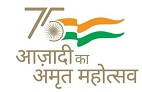 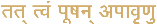 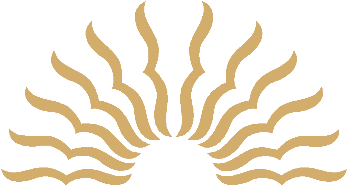 Kendriya Vidyalaya Saraikela Kharsawanमहिला आई.टी.आई बिल्डिंग, नियर डी.सी. ऑफिस, सराइकेला पिन कोड- 833219Women ITI Building, Near DC Office Saraikela, Pin Code- 833219(भारत सरकार मानव संसाधन मंत्रालय के अंतर्गत)(Under ministry of HRD Govt. of India)Website: https://saraikela.kvs.ac.in/                 Email:kvsaraikela@gmail.com______________________________________________________________________________________________Region Code: 28                                                 Station Code: 882                                           KV Code: 2408DEPARTMENT/COMMITTEE (2021-22) (B. Krishan)I/C PrincipalSL.NONAME OF DEPARTMENTNAME OF TEACHERS01EXAMINATION1.MR. JAINENDRA KUMAR (I/C)2. MRS.S.MAITI3. MRS.NEELAM KUMARI02DISCIPLINE1.MR. JAINENDRA KUMAR (I/C)2. MRS .S.MAITI3.MRS. NEELAM KUMARI4. MR.ABHISHEK KAR03CCA1. MRS.S MAITI               (I/C)2. MR.ABHISHEK KAR3.MR.SHIVANAND YADAV4.MR.VIVEK KUMAR04LIBRARY COMMITTEE1.Mr.Anil Kumar     (I/C)1.MR.JAINENDRA KUMAR2. MRS.S.MAITI05ADMISSION COMMITTEE1.MR.JAINENDRA KUMAR2. MRS.S.MAITI3. MRS.NEELAM KUMARI4. Mr.Anil Kumar   (I/C)06LITERARY CLUB1.Mr.Anil Kumar, LIBRARIAN  (I/C)2. MR.JAINENDRA KUMAR3. MRS.S.MAITI4.MRS.S.MAITI07M&R CIVIL & ELECTRICAL /DRINKING WATER1.MR.JAINENDRA KUMAR (I/C)2.Mr.Anil Kumar LIBRARIAN3. MRS.S.MAITI4. MRS.NEELAM KUMARI08FIRST AID1.MR.JAINENDRA KUMAR (I/C)2.MRS.NEELAM KUMARI09SCOUTS &CUBS1. MR.JAINENDRA KUMAR (I/C)2.MR.VIVEK KUMAR10TIME TABLE COMMITTEE1.MR.JAINENDRA KUMAR (I/C)2. MRS.S.MAITI3. MR.ABHISHEK KAR11SPORTS &GAMES &FIT INDIA1. MR.JAINENDRA KUMAR (I/C)2.MRS.NEELAM KUMARI3. MR.NEERAJ SHARMA12NATURAL CLUB1.MR.NEERAJ SHARMA2.MR.ABHISHEK KAR3.MRS.S.MAITI       (I/C)13EK BHARAT SHRESHTH BHARAT & RELATED ACTIVITIES1.MR.JAINENDRA KUMAR  (I/C)2.MRS.S.MAITI3.MR. SHIVANAND YADAV14TEACHING AID1. MRS.S.MAITI               (I/C)2.MR.JAINENDRA KUMAR15FURNITURE DEPARTMENT1.MR.JAINENDRA KUMAR2. Mr.Anil Kumar  (I/C)3.Mrs.Neelam Kumari16DISASTER MANAGEMENT1. MR.JAINENDRA KUMAR2. MRS.S.MAITI3. MRS.NEELAM KUMARI (I/C)17KVS & OTHER ONLINE ACTIVITIES1.MR.JAINENDRA KUMAR2. MR.AJAY KUMAR,SSA (I/C)3. MRS.S.MAITI4. MRS.NEELAM KUMARI5.Mr.Anil Kumar LIBRARIAN18LOCAL PURCHASE COMMITTEE1. MRS.S.MAITI2. MR.JAINENDRA KUMAR3. MRS.NEELAM KUMARI4.Mr.Anil Kumar,Librarian  (I/C)19Beautification & Gardening 1.Mr.Jainendra Kumar  (I/C)2. Mr.Anil Kumar3.Mrs.S.Maiti